Science Relocation PackYear 7 – EnergySpring 2The Knowledge - InstructionsUse LCWC to embed the knowledge into your long-term memory. You can do this in your relocation booklet.Learning Ladder - InstructionsThese are all the things that you need to able to do securely to make excellent progress in science. You should read through each statement in the first column and prove that you can do it by completing the task in the second column.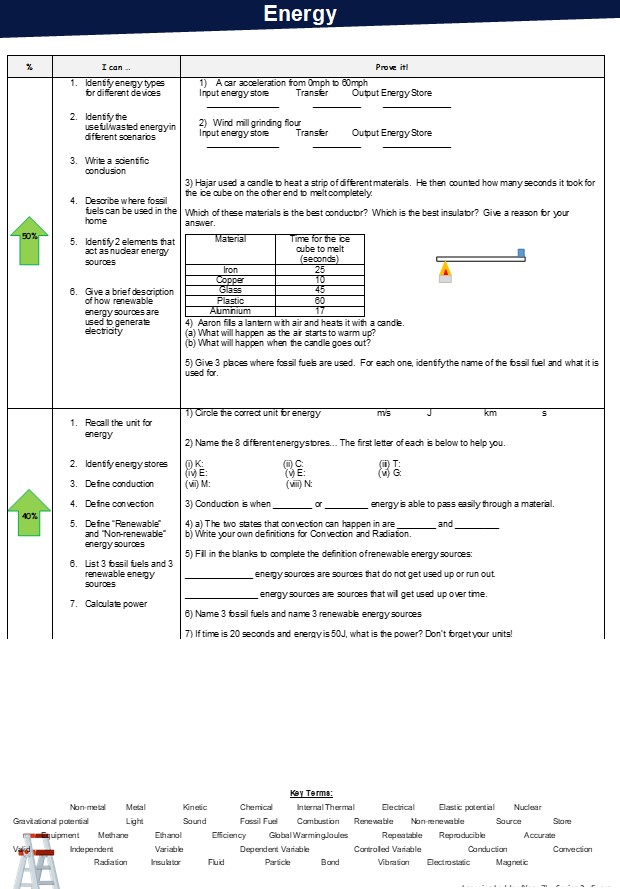 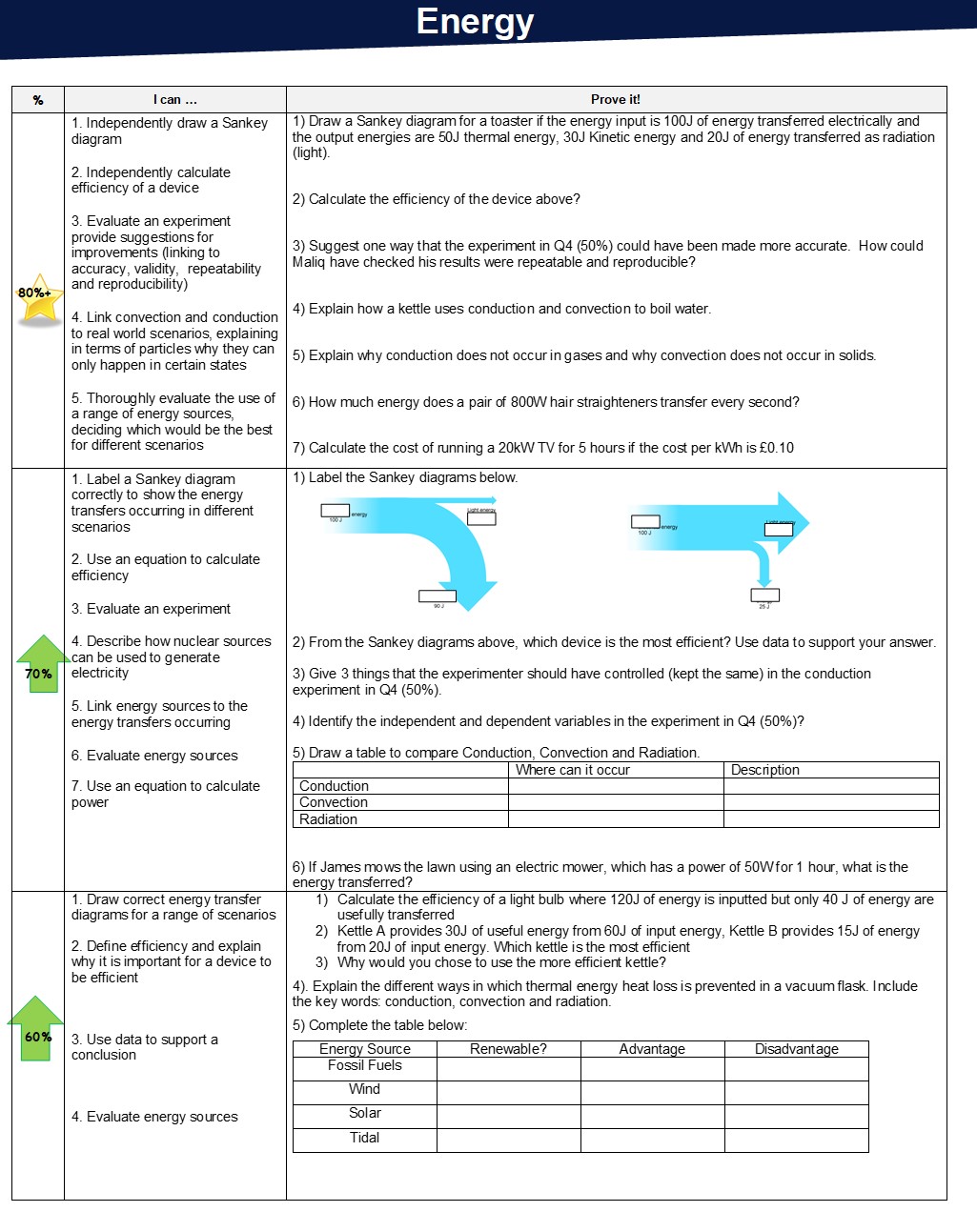 Topic:Energy (P.7)1Name seven energy storesThermal (internal), chemical, kinetic, gravitational potential, elastic potential, electrostatic potential, magnetic2Define "conservation of energy"Energy cannot be created or destroyed; it can only be transferred, stored or dissipated3Define "dissipated"Spread out wastefully4State the equation for efficiencyEfficiency= useful energy output/total energy input5Define "energy transfer"Energy being converted from one energy store to another6Define "kinetic energy store"The energy of a moving object7Define "internal (thermal) energy store"Total kinetic and potential energy of the particles in an object8Define "gravitational potential energy store"The energy of an object at height9Define "elastic potential energy store"The energy stored when an object is stretched or squashed10Name the diagram used to represent energy transfer (Ext)Sankey diagramTopic:Heating and cooling (P.8)1Define "conduction"Transfer of thermal energy by the vibration of particles2Define "convection"Transfer of thermal energy when particles in a heated fluid (liquid or gas) rise3Define "radiation"Transfer of thermal energy as a wave4Define "thermal conductor"Material that allows heat to move quickly through it5Define "thermal insulator"Material that allows heat to travel slowly though it6In which states can convection occur?Liquids and gases (fluids)7Define "temperature"A measure of the motion and energy of the particles8State the standard unit of temperatureDegrees Celsius (oC)9Define "thermal (internal) energy"Quantity of energy stored in a substance due to the vibration of its particles10State the standard unit of thermal (internal) energyJoulesTopic:Energy Sources (P.9)1Define "renewable energy resource"An energy resource that can be replaced and will not run out.2 Define " Non renewable energy resource"An energy resource that cannot be replaced and will be used up3State four examples of non-renewable energy resourcesCoal, oil, natural gas, nuclear power4State six examples of renewable energy resourcesSolar, wind, waves, hydroelectric, geothermal, biomass5State the three fossil fuelsCoal, oil, natural gas6State two disadvantages of using fossil fuels to generate electricityReleases greenhouse gases, non-renewable7Define "power"How quickly energy is transferred by a device 8State the standard unit of powerWatt9State the equation to calculate the cost of energy at homeCost=power(kw) x time(hours) x price(per kWh)10How do you convert watts into kilowatts?Divide by 1000